EVALUACIÓN CUARTO PERIODO CAMPO MATEMÁTICONombre: _____________________________________Colorea el recuadro que tenga la respuesta correcta: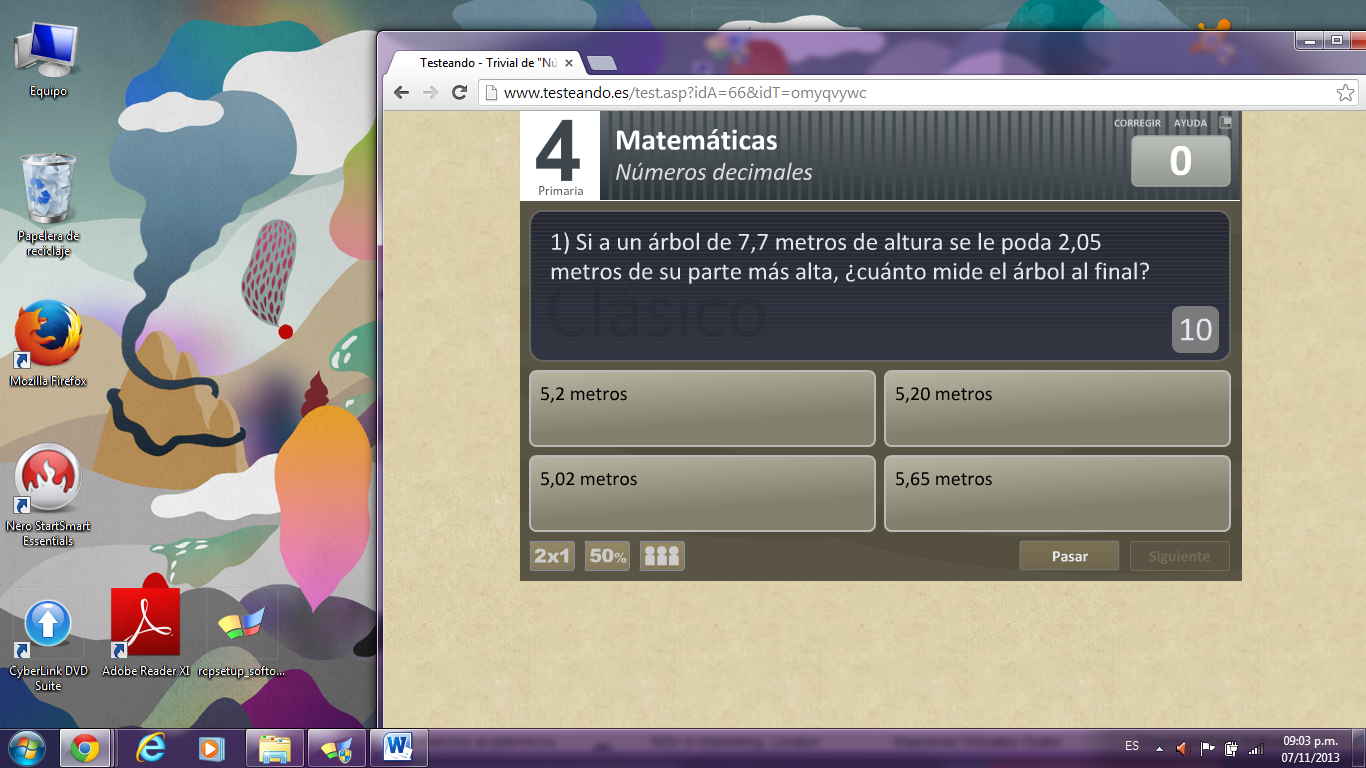 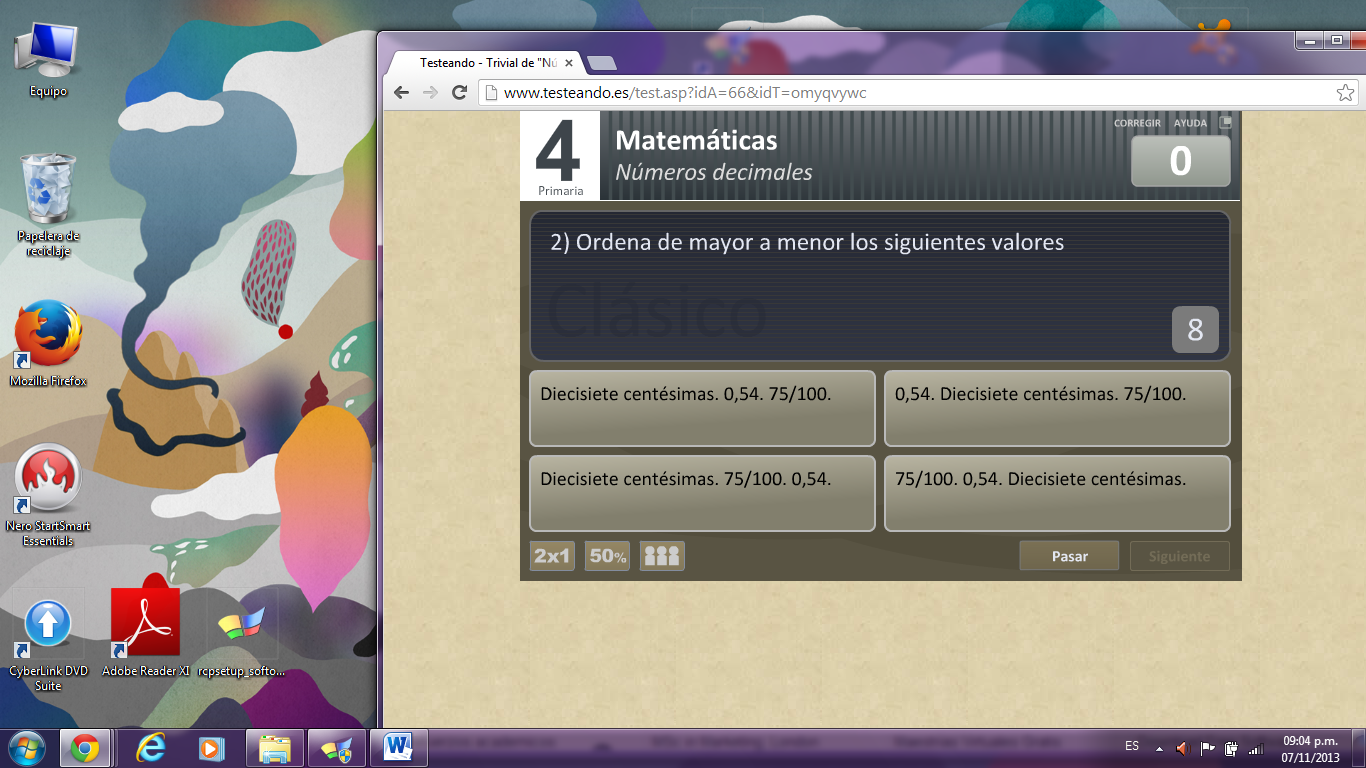 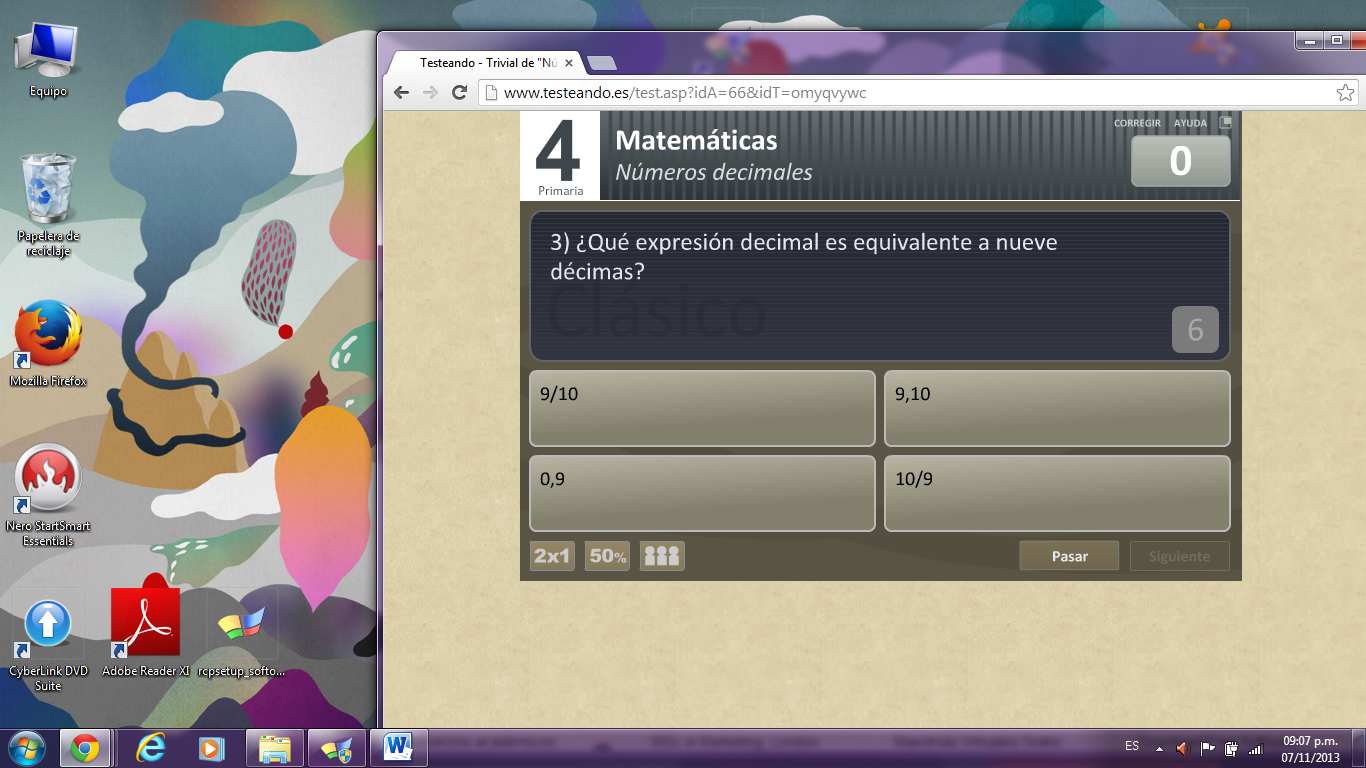 4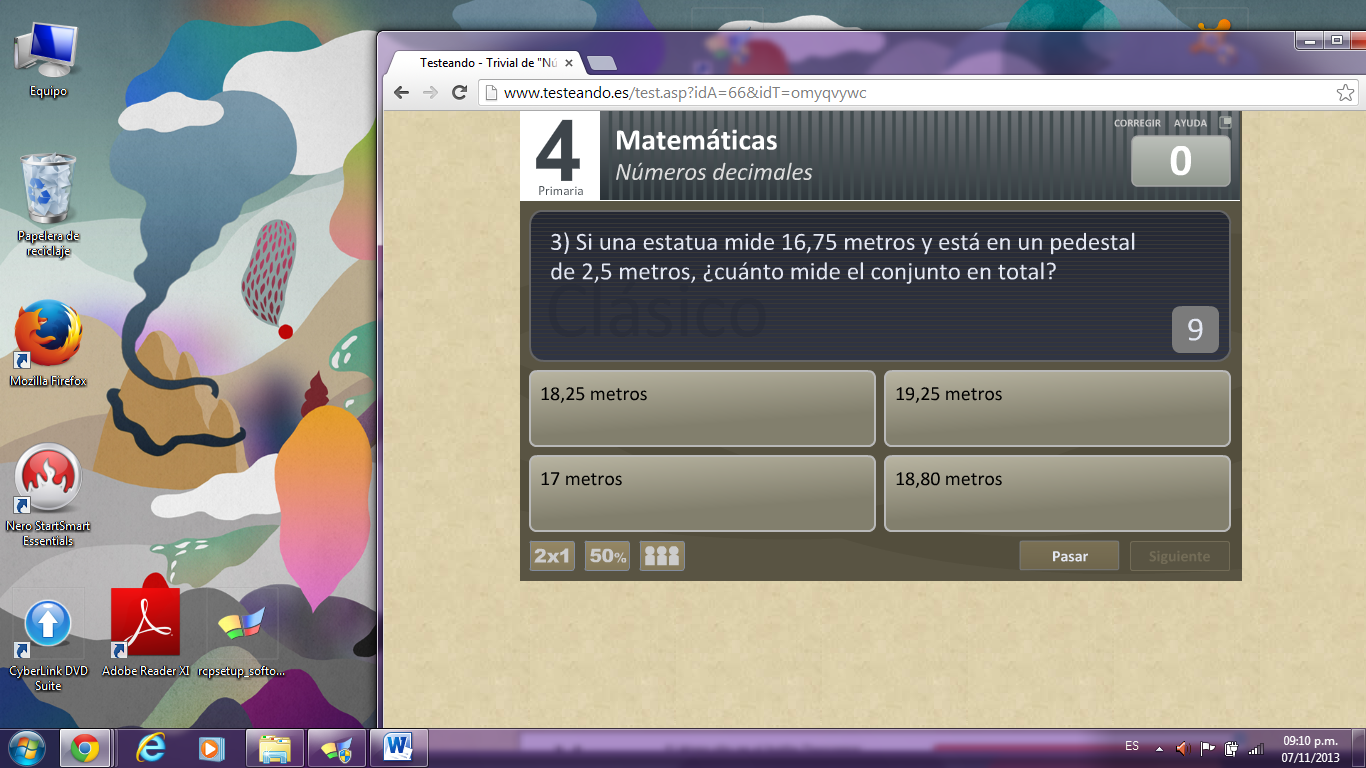 5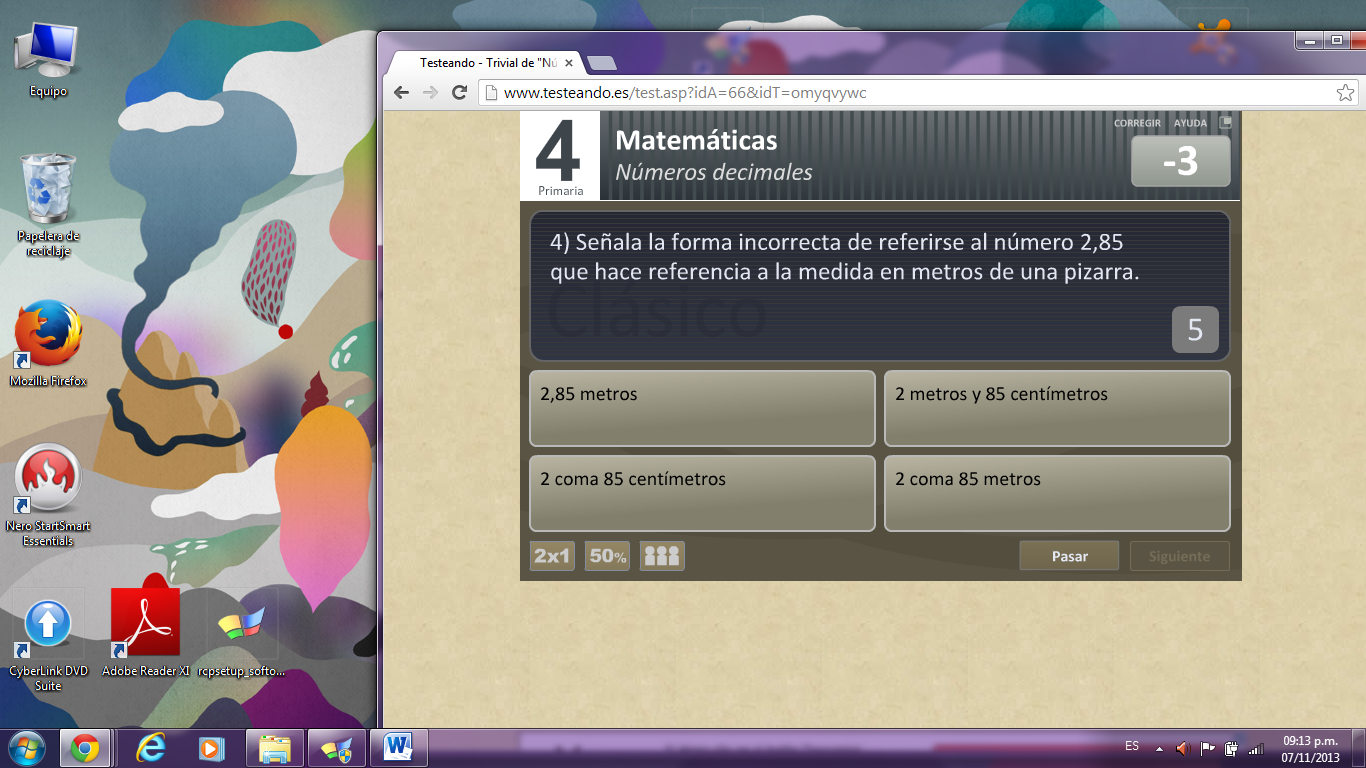 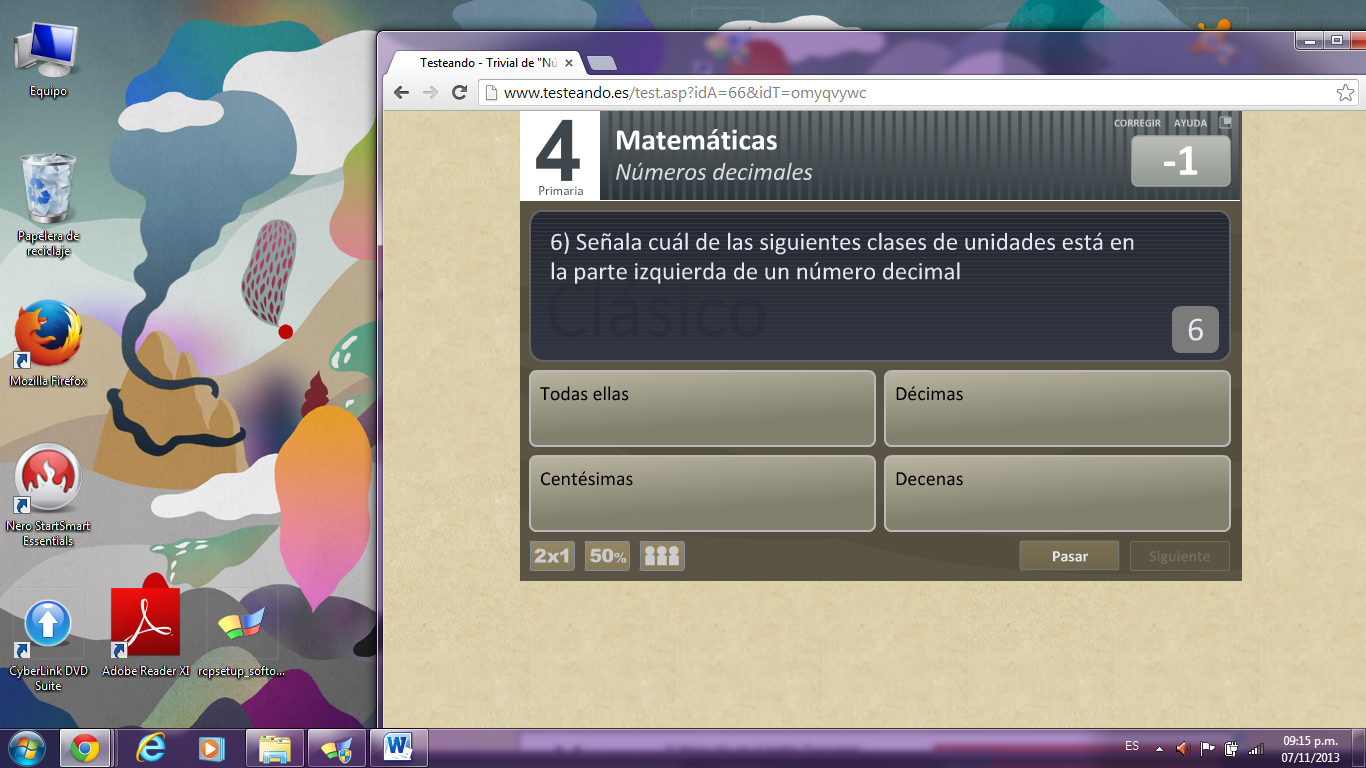 7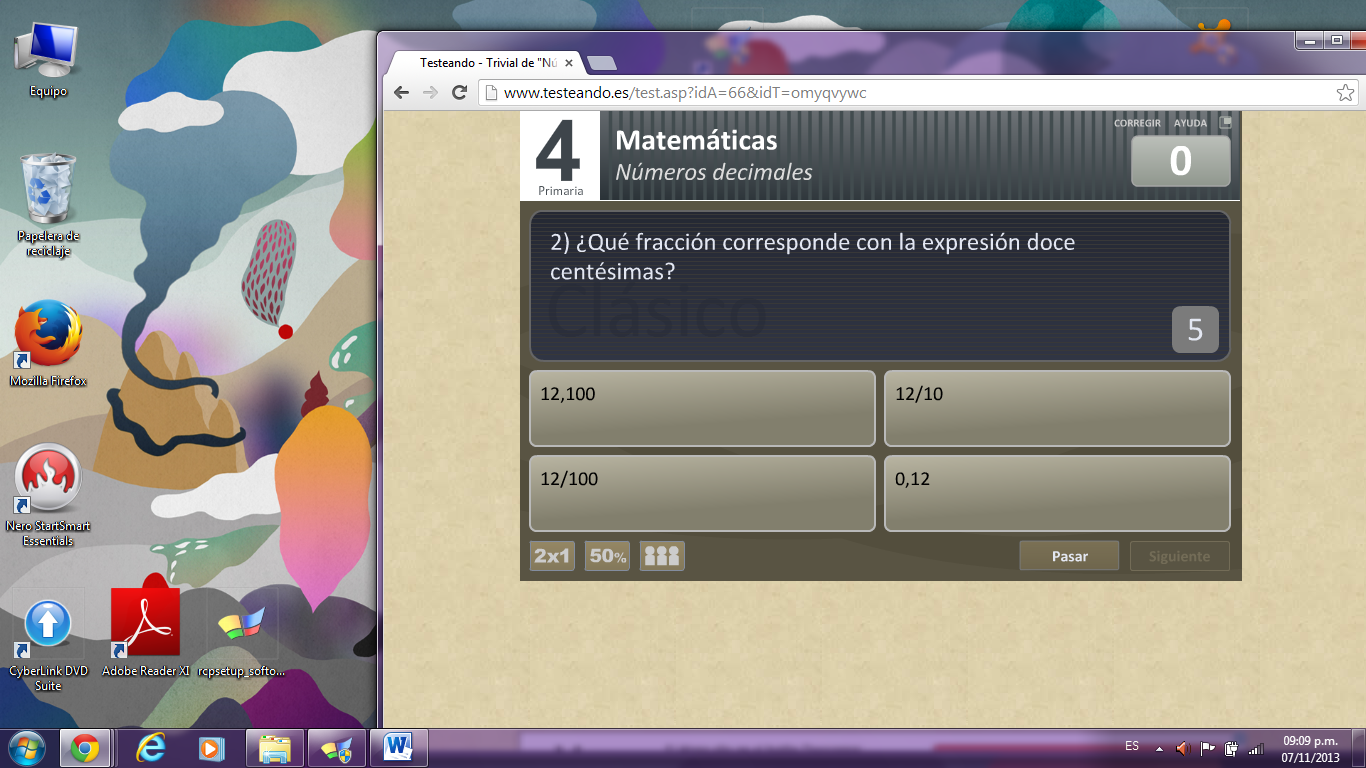 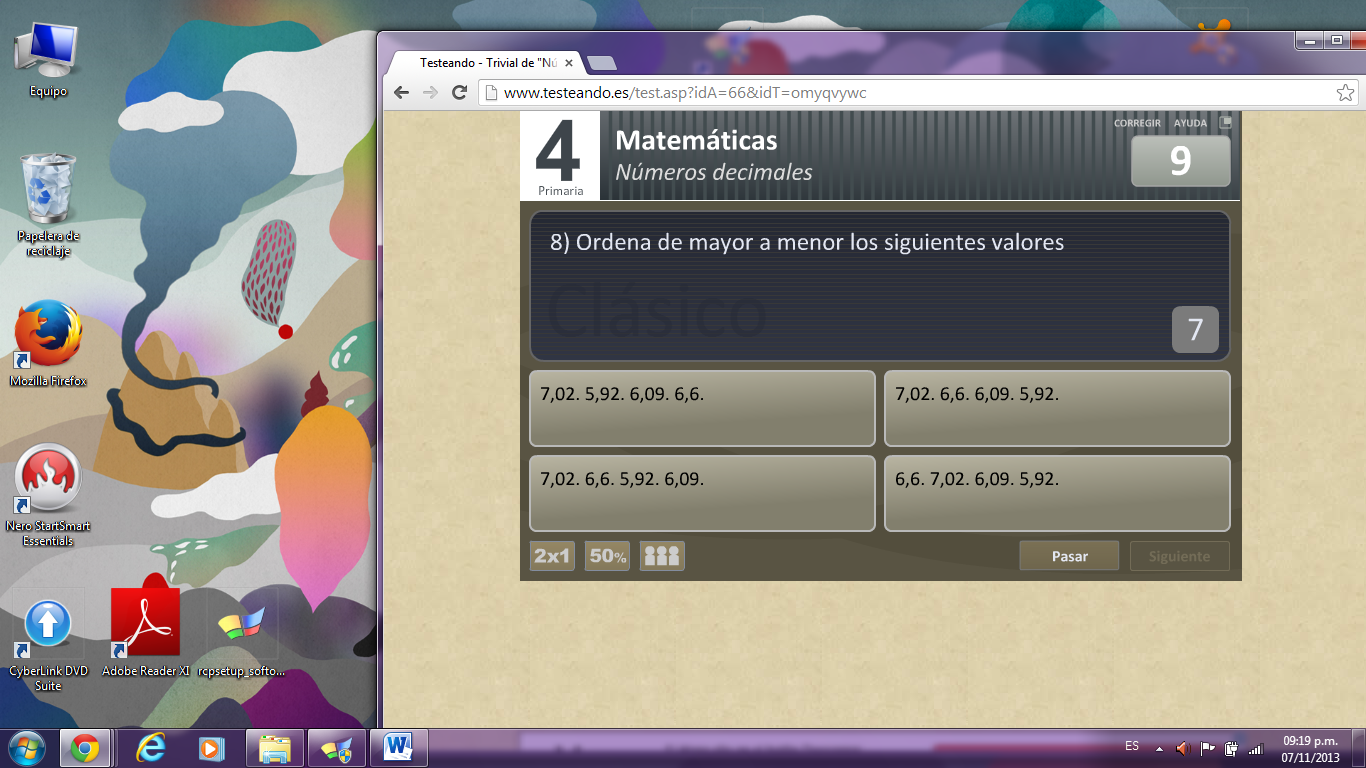 9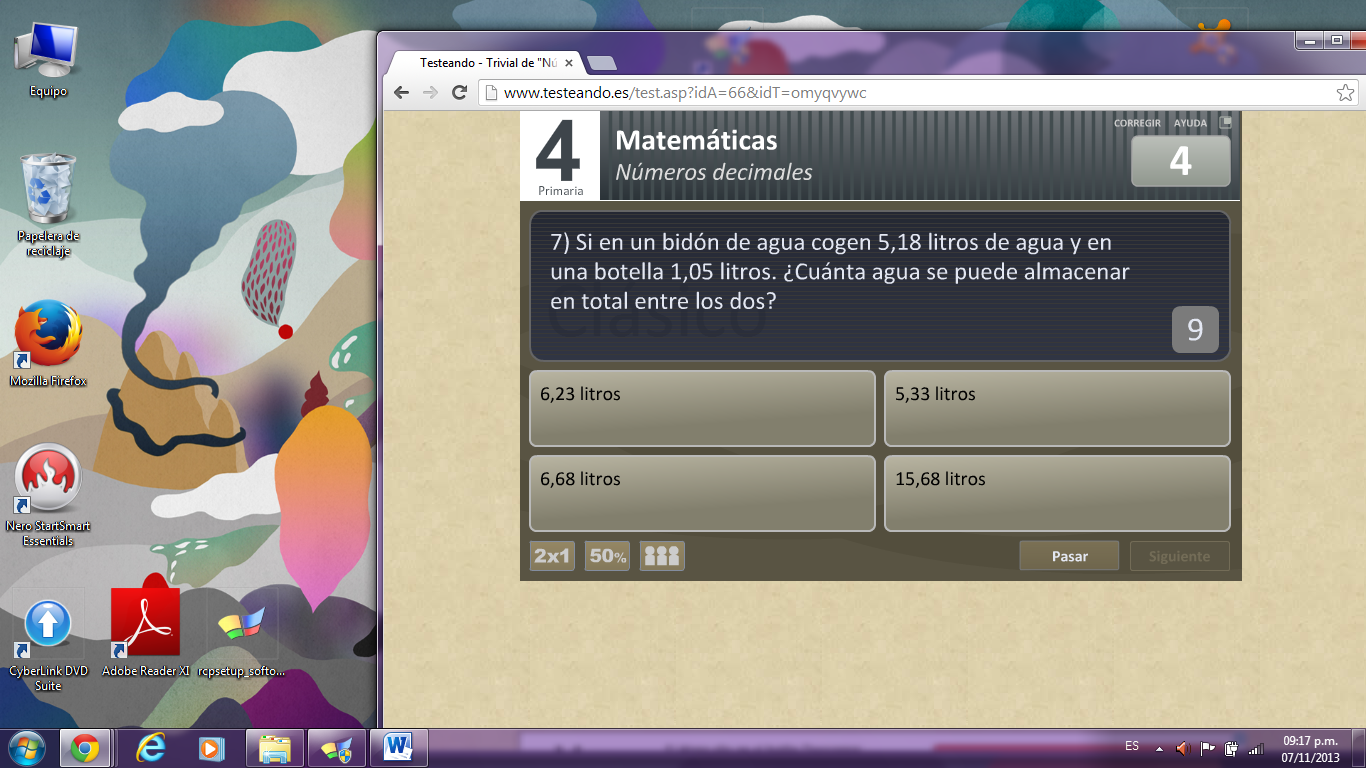 10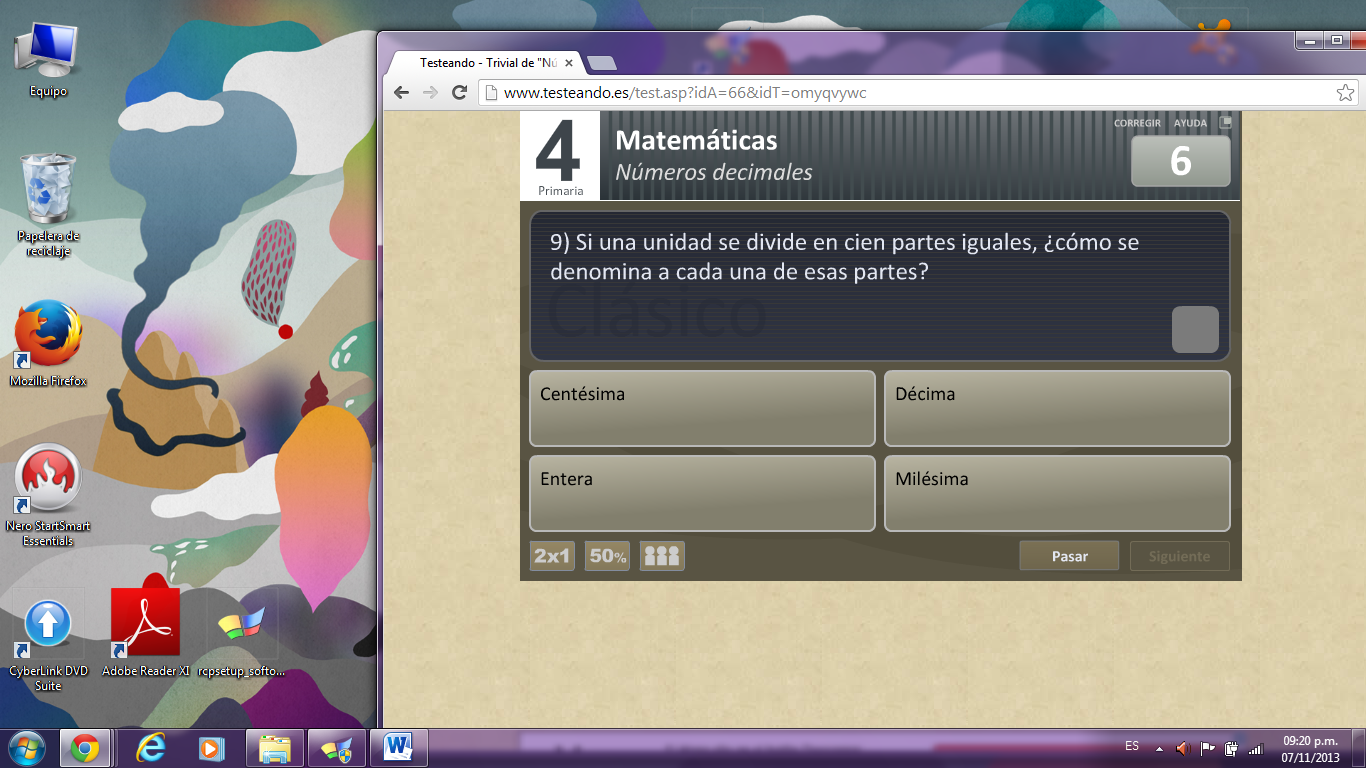 11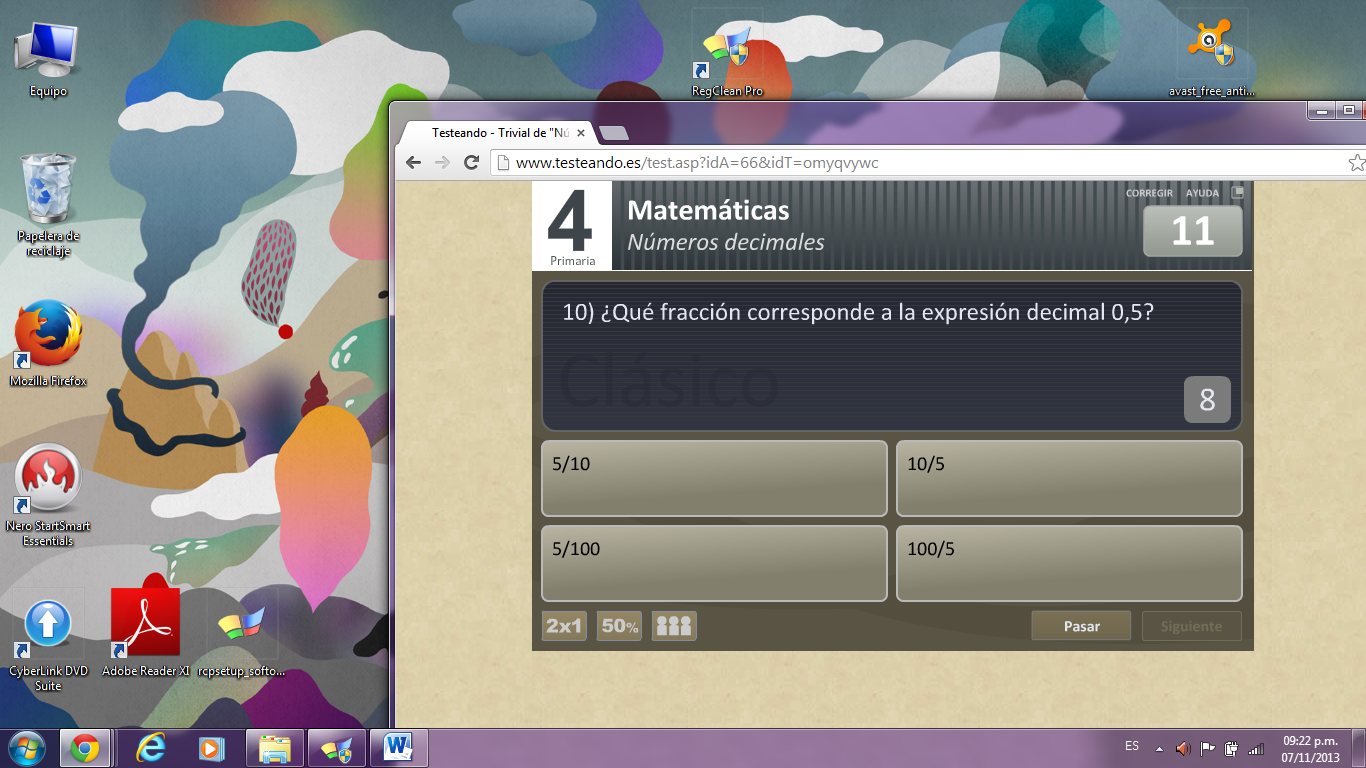 Observa la siguiente tabla y contesta: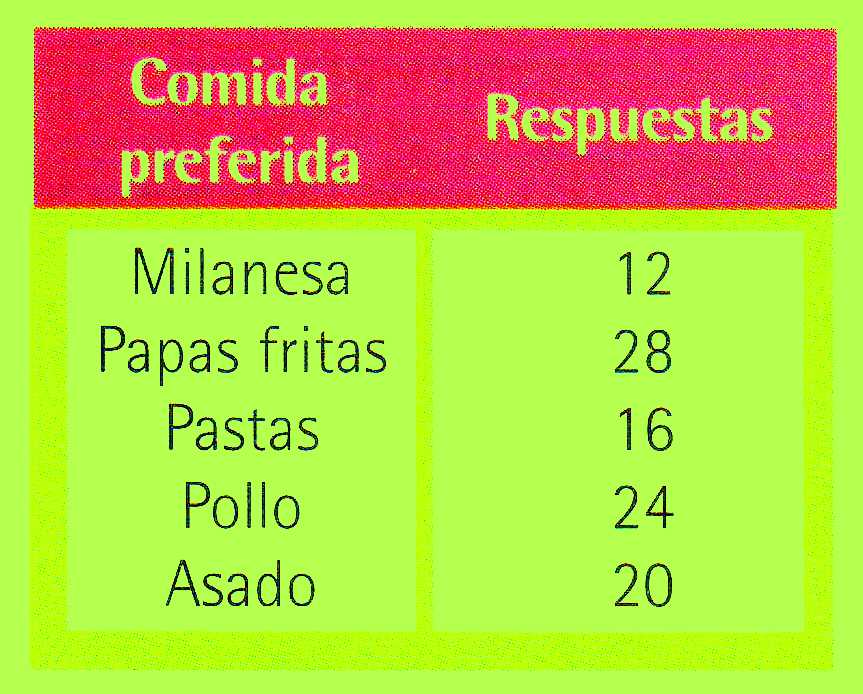 12*La comida más preferid es:_______________________________________13*La comida menos preferida es:______________________________________ Si el vendedor tiene 84 revistas en total ,a cuantas revistas equivalen cada uno de los siguientes porcentajes  lç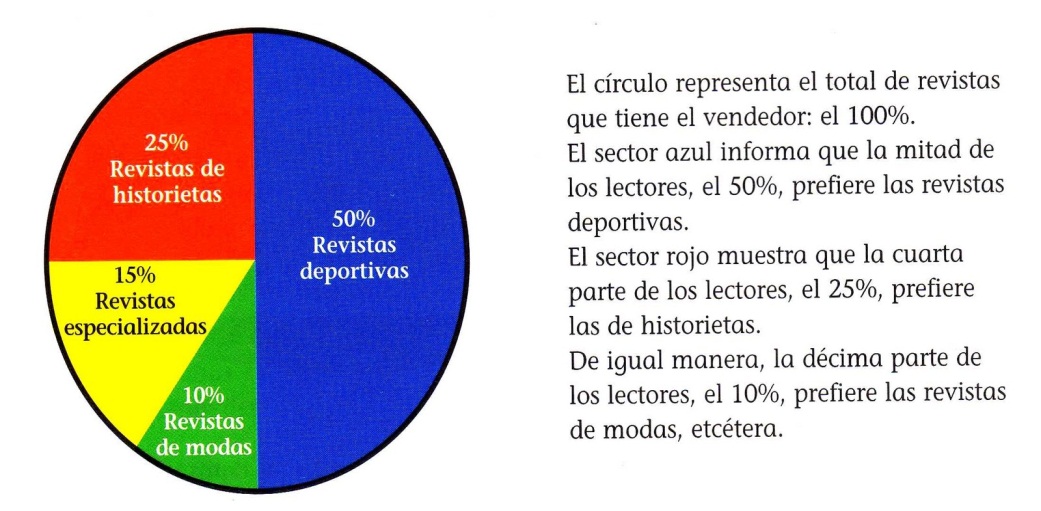 14.El 50% equivale a15.El 25% equivale a16.El 15% equivale a17.El 10%equivale a18.El total de estudiantes en  curso son:__________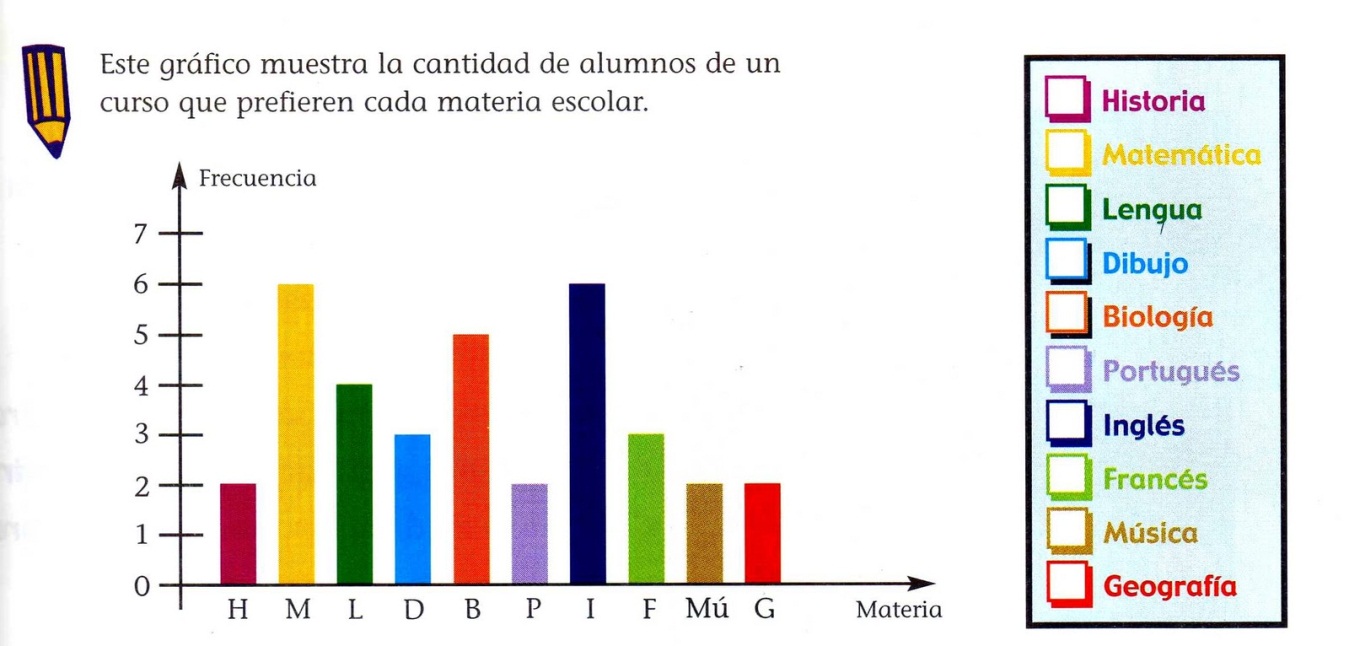 19.Las materias preferidas son:_________________,___________________20.Las  menos favoritas son:_________________,________________,_________________EVALUACIÓN CUARTO PERIODOCAMPO COMUNICATIVOLee atentamente el siguiente texto y contesta las preguntas 6.PRUEBA  CUARTO PERIODO CAMPO HISTÓRICOMarca con una x la respuesta correcta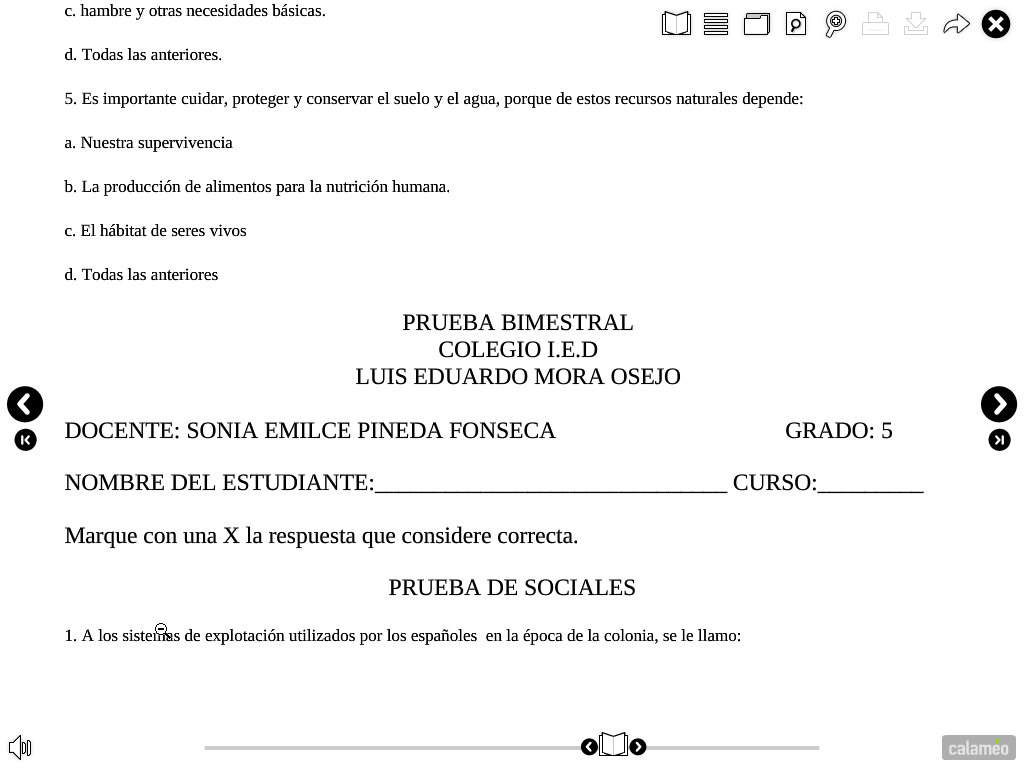 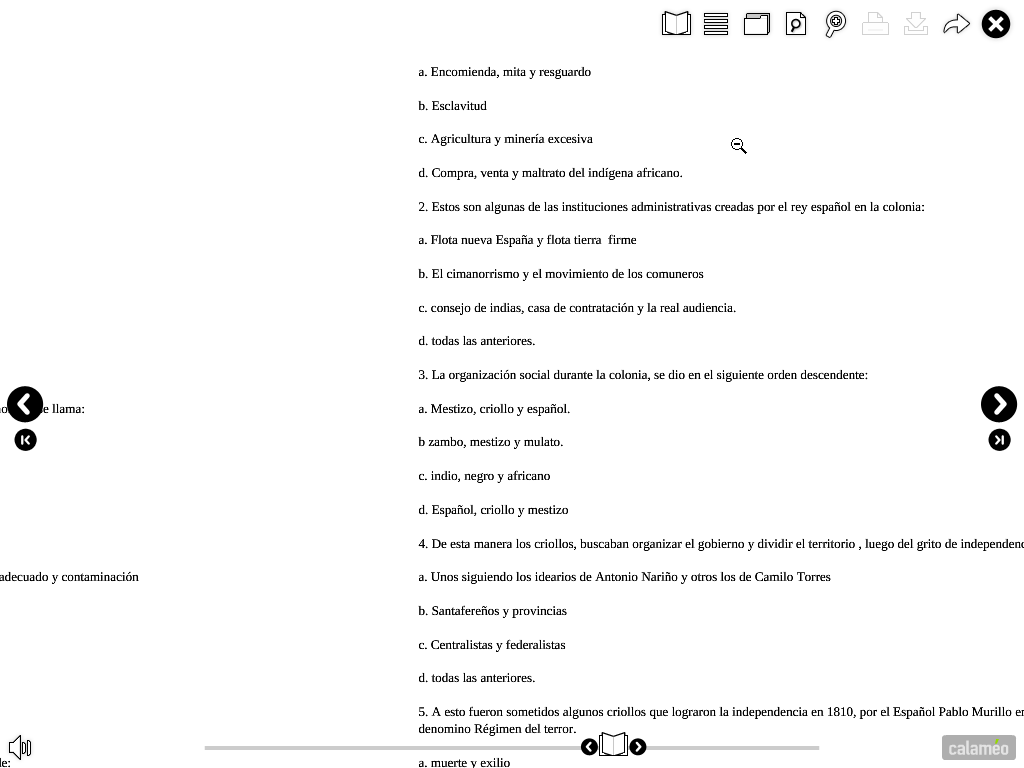 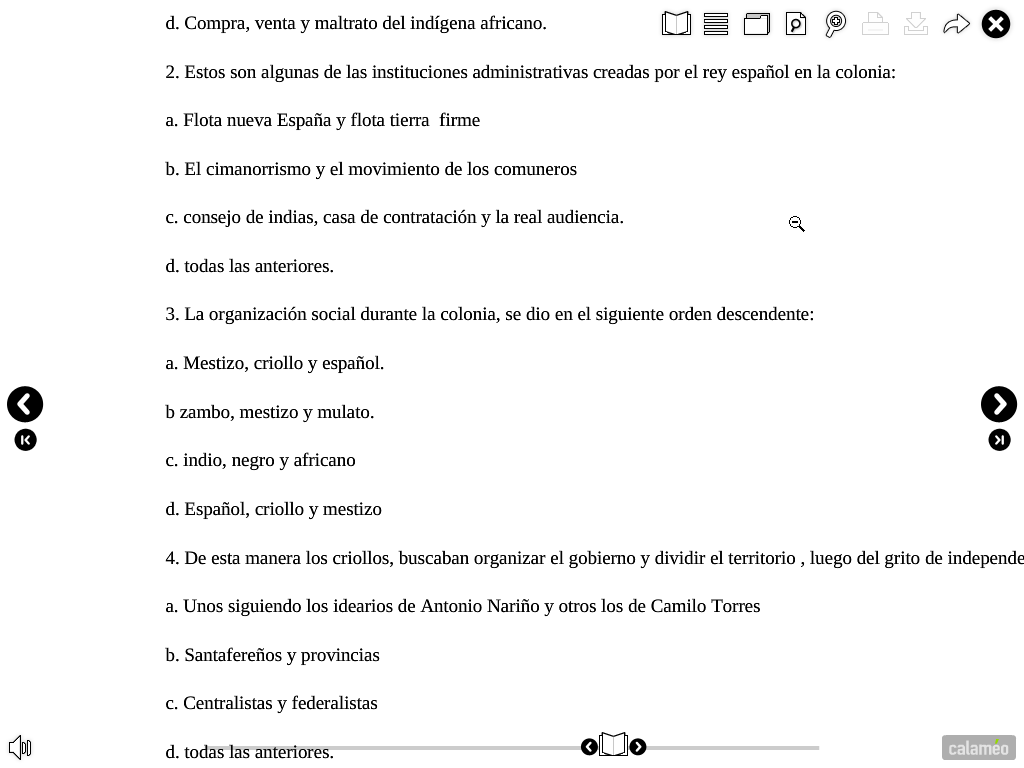 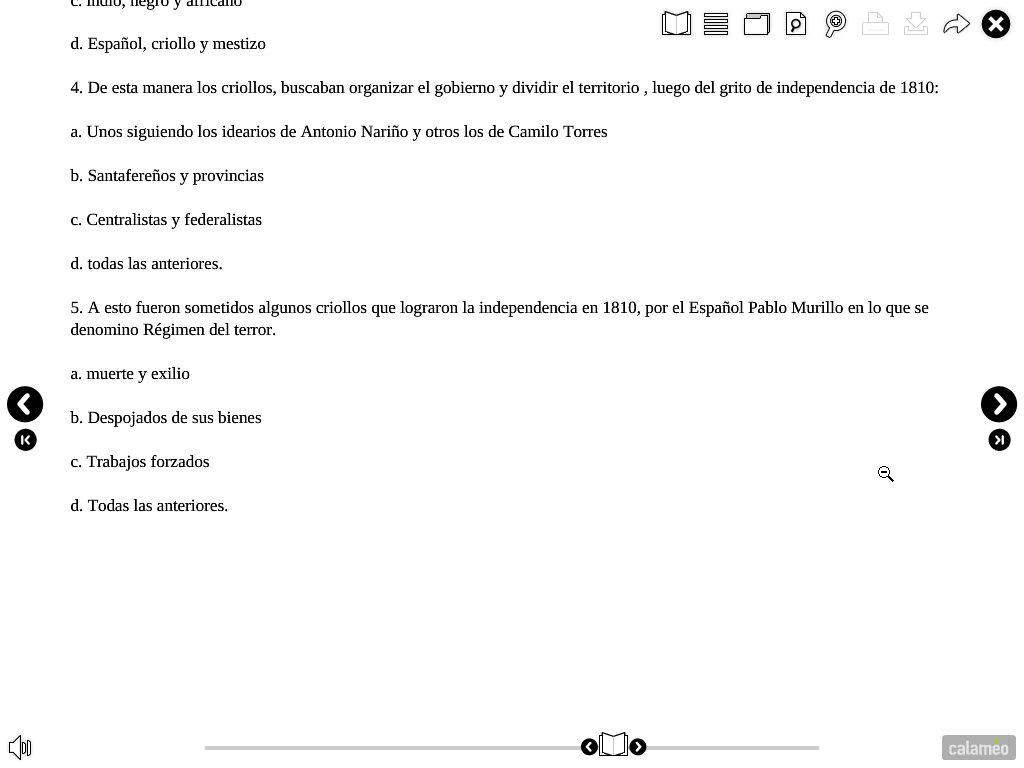 El oso perezoso.En un bosque, junto a muchos otros seres, vivía este perezoso oso.Todos los animalitos, ardilla, ciervo, caracol, abejas, gorrión, lechuza, trabajaban mucho para mantener el bosque limpio y ordenado, menos el oso perezoso.(Aparece bostezando el oso)OSO: hola, ¿qué onda chiquillos?ARDILLA: estamos trabajando porque va a llegar la primavera y el suelo está lleno de hojas secas.OSO: pero dejen que se las lleve el viento, ¿para que se preocupan tanto?CIERVO: pero es que el viento no puede hacer solo este trabajo tan pesado, ¡debemos ayudarlo!OSO: Son tan tontos, hagan como yo, no me preocupo de nada y las cosas funcionan igual.(Enojadas las abejas se preparan para picar al oso y la sabia lechuza las calma con mucha tranquilidad)LECHUZA: calma pequeñas, no gasten energías en cosas innecesarias, necesitamos que nos ayuden a limpiar el bosque….ABEJAS: ¡BbbbbbEzzzz! ¡Es que ese oso nos exaspera con su flojera!GORRIÓN: dejen que se vaya, así avanzamos más rápido y llega más pronto la primavera….CARACOL: (lentamente) ¡ajajá! La primavera va a llegar cuando ella quiera, no cuando nosotros queramos.ççGORRIÓN: (humilde y risueño) si es verdçad, pero si terminamos de sacar todo en invierno, la primavera va a estar tan linda este año…LECHUZA: tienes razón amigo gorrión, entonces a trabajar.(Mientras el oso burlonamente se retira riéndose del trabajo de sus compañeros)CARACOL: ya casi terminamos, ¡la primavera va a estar feliz!CIERVO: miren, miren, ahí viene la primavera.LECHUZA: haber, ¿están todos presentes?ARDILLA: falta el oso!!!CARACOL: yo voy a buscarlo!!!GORRIÓN: no, tu no!!!, debes terminar el camino brillante por dónde camina la primavera, iré yo.CIERVO: no, tú no puedes, debes terminar de limpiar los nuevos brotes de los árboles, iré yo.ARDILLA: no, no puedes ir tú, corre a recibir a la primavera y tráela en tú lomo. Yo voy.ABEJAS: no, nosotras iremos mejor, ya que tú tienes que mover tú colita para batir el viento del invierno para que se vaya.LECHUZA: lamento decirles que no van a poder ir ustedes porque deben cantar la canción a las flores que nacerán, mejor voy yo a avisarle al oso.TODOS: pero señora lechuza, ¿y quién hará el discurso de despedida del invierno y bienvenida a la primavera?LECHUZA: tienen razón, es una pena, pero el oso se perderá el primer día de primavera.(Al otro día se levanta el oso de su cama y va a ver a sus amigos)OSO: ¿pero qué pasó aquí?, ¡llego la primavera y nadie me avisó! ¡Me perdí la fiesta!PRIMAVERA: si les hubieras ayudado a tus amigos, que tanto trabajaron, habrías disfrutado de los logros de tu esfuerzo.OSO: (arrepentido) Disculpen amigos, prometo que nunca más seré tan flojo y aprovechador del trabajo de los demás.(Todos se abrazan y perdonan al oso)FINTEXTO PUBLICADO EN:mis cuentos: texto dramatico para niñoslalitaramirezc.blogspot.com/2011/07/texto-dramatico-nb1.html‎*Marca con una X la respuesta correcta:1.El texto anterior corresponde al género NarrativoDramáticoDescriptivo    2.El personaje principal  es :Las abejasLa primaveraEl oso3.Son personajes secundarios:ardilla, ciervo, caracol, abejas, gorrión, lechuzael oso y la ardillalas abejas4.El escenario donde se representaría esta obra seríaUna granjaUn bosqueUna ciudad 5. Las acotaciones  son información importante que da el autor para la representación de su obra, generalmente están escritas dentro de paréntesis. Busca en el texto las acotaciones y subráyalas.